Homework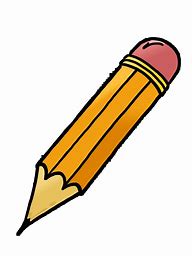 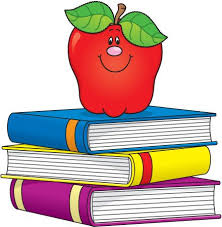 September 26th, 2022Dear Parents/Guardians, Today will be the first day of Homework. Please ensure the students are going over their sight words every night (Monday-Thursday). I would also ask that they read a levelled book to someone at home each night (Monday-Thursday). Please fill out the reading log indicating which book they have read. Levelled books:Students will be sent home with 3 levelled books for the week (Monday-Thursday). They can choose which book they read each night. It is okay to read the same book more than once. The students will change out their books on Fridays for the following week.Please log what the students are reading each night. Sight words:The sight words can be found in the green folder labelled ‘Homework’. It is important for the students to read all the words to someone at home each night. Once the student can read ALL the words on the page quickly, please initial your name at the bottom of the page. A new list will then be sent home. Important to note: For the next two weeks the students will have their sight words to practice and to read a book only. After that, math games will be sent home as well. The homework that is being assigned is important to complete daily as it will help reinforce the student’s skills with what they are learning each day. It is not intended to take long. If issues arise or they are having trouble with any of the assigned work, please let me know. Thank you!HomeworkSeptember 27th, 2022Dear Parents/Guardians, Today will be the first day of Homework. Please ensure the students are going over their letters each night (Monday-Thursday). I would also ask that they read (or are read to) a levelled book to someone at home each night (Monday-Thursday). Please fill out the reading log indicating which book they have read. Levelled books:Students will be sent home with 3 levelled books for the week (Monday-Thursday). They can choose which book they read each night. It is okay to read the same book more than once. The students will change out their books on Fridays for the following week.Please log what the students are reading each night. Letters:The letter tracing book can be found in the green folder labelled ‘Homework’. It is important for the students to practice tracing the letters to someone at home each night. Please ensure the students are following the arrows, saying the letter out loud, the sound the letter makes and the animal beside the letters. EX: A, AHHH, Alligator.For reference, please watch the video, ‘Who Let the Letters Out Remix Zoo Phonics Song with hand signals’.Once the student can trace ALL the letters correctly, name the letters and their corresponding sounds, please notify me. Important to note: For the next two weeks the students will have their letters to practice and to read a book only. After that, math games will be sent home as well. The homework that is being assigned is important to complete daily as it will help reinforce the student’s skills with what they are learning each day. It is not intended to take long. If issues arise or they are having trouble with any of the assigned work, please let me know. I am here to help!Thank you!